中国给水排水2021年中国污水处理厂提标改造（污水处理提质增效）高级研讨会(第五届)邀请函2021年中国排水系统提质增效大会——鼎力打造高质量、高效能，与城市水环境相融合，网厂河一体的排水系统共创  共生 共赢-- 鼎力打造中国污水处理厂提标改造及排水系统提质增效核心技术品牌生态圈（请提前报名回执，限1500人；本次会议仅限提前回执报名单位代表参会；参会代表可获得2021年年度继续教育学时证明；所有受邀演讲嘉宾均可获得加盖主办单位公章的会议演讲荣誉证书。）更新时间：2021年10月19日—22日，19日全天报到，20日—21日会场报告，22日参观；地点：粤港澳大湾区(会场酒店：东莞会展国际大酒店) 会议联系人：金晟 18622273726（微信同号）                技术报告咨询：王领全 13752275003组织机构主办单位中国土木工程学会水工业分会《中国给水排水》杂志社有限公司青岛洛克环保科技有限公司青岛思普润水处理股份有限公司赛莱默(中国)有限公司上海复洁环保科技股份有限公司深圳市清泉水业股份有限公司麦斯特环境科技股份有限公司云南合续环境科技有限公司北京沃尔德斯水务科技有限公司新兴铸管股份有限公司中国市政工程华北设计研究总院有限公司中国建设科技集团股份有限公司深圳市供排水行业协会 协办单位天津创业环保集团股份有限公司中国水环境集团有限公司北京中斯水灵水处理技术有限公司杭州楚环科技股份有限公司南方环境科技（杭州）有限公司北京海普润膜科技有限公司海斯特(青岛)有限公司 江苏裕隆环保有限公司天津大拇指环境工程有限公司上海世浦泰膜科技有限公司河北金士顿科技有限责任公司益生环保科技股份有限公司上海昊沧系统控制技术有限责任公司 中麒水务科技（深圳）有限公司广东芬尼科技股份有限公司湖南科友环保有限公司浦华环保有限公司无锡海拓环保装备科技有限公司大连宇都环境技术材料有限公司迈邦(北京)环保工程有限公司嘉诚环保工程有限公司 南京贝特环保通用设备制造有限公司上海泓济环保科技股份有限公司南京蓝领环境科技有限公司雷茨智能装备（广东）有限公司国美(天津)水技术工程有限公司苏伊士水务工程有限责任公司威立雅水务工程(北京)有限公司蓝星东丽膜科技(北京)有限公司安越非开挖工程技术股份有限公司深圳市施罗德工业集团有限公司  深圳清时捷科技有限公司上海铂尔怡环境技术股份有限公司武汉中仪物联技术股份有限公司泽尼特泵业(中国)有限公司中国给水排水战略联盟中国给水排水品牌委员会亚洲环保媒体平台济南浦华会展服务有限公司中国水业网（www.water8848.com）支持单位《给水排水》杂志国家城市给水排水工程技术研究中心深圳市水务（集团）有限公司中国水协科技委北京翰祺环境技术有限公司深圳市宝安排水有限公司艾珍机械设备制造（上海）有限公司中国工业节能与清洁生产协会中国环保机械行业协会水污染防治装备委员会浙江省城市水业协会山西省城镇排水专业委员会国内国际水行业协会（学会）太原市排水管理处太原市市政工程设计研究院天津市政工程设计研究总院有限公司中国市政工程西南设计研究总院有限公司中国市政工程中南设计研究总院有限公司中国市政工程西北设计研究院有限公司天津海之凰科技有限公司青岛欧仁环境科技有限公司  天津机科环保科技有限公司中瑞（天津）环境技术发展有限公司桐乡市小老板特种塑料制品有限公司北京睿明德泽环境科技有限公司苏伊士水务技术（上海）有限公司北京清环智慧水务科技有限公司 北京精瑞科迈净水技术有限公司 佛山市金凯地过滤设备有限公司海宁亚大塑料管道系统有限公司 山东省邦皓环保科技有限公司深圳市宏电技术股份有限公司  北京金控数据技术股份有限公司 青岛邦皓环境科技有限公司赢特环保科技（无锡）有限公司亿昇（天津）科技有限公司浙江沃特水处理设备股份有限公司中大贝莱特压滤机有限公司上海凯泉泵业（集团）有限公司北京雷迪东方科技发展有限公司宜兴市旭阳环保科技有限公司上海优耐特斯压缩机有限公司常州市鼎亨机电设备有限公司川源(中国)机械有限公司青岛瑞发恩环保科技有限公司阿特拉斯·科普柯(上海)贸易有限公司威乐（中国）水泵系统有限公司道雨耐节能科技（上海）有限公司上海弗雷西阀门有限公司英普瑞格管道修复技术（苏州）有限公司广州市净之泉环保科技有限公司郑州国研环保科技有限公司东莞华仕威水处理器材有限公司 湖南先导洋湖再生水有限公司 景都环境工程(东莞)有限公司上海管丽建设工程有限公司  中国城市生态研究院城镇水务所智慧水务中心中国市政工程西南设计研究总院有限公司上海市城市建设设计研究总院(集团)有限公司上海市政工程设计研究总院(集团)有限公司中规院（北京）规划设计公司 深圳市城市规划设计研究院有限公司中国电建集团华东勘测设计研究院有限公司广州市市政工程设计研究总院有限公司南京市市政设计研究院有限责任公司深圳水务集团南宁建宁水务集团北京首创股份有限公司北控水务集团中国水环境集团 北京排水集团杭州市水务控股集团有限公司中持水务股份有限公司 常州市排水管理处杭州萧山环境集团有限公司北京通成达生态科技有限公司上海城投污水处理有限公司苏伊士广州市市政集团有限公司国电沈阳西部污水处理有限公司河北农业大学水资源利用与健康水循环研究所 清华大学 环境学院、中国人民大学环境学院、哈尔滨工业大学环境学院、中国科学技术大学、天津大学 环境科学与工程学院、东南大学能源与环境学院 、浙江工业大学环境学院、浙江工业大学建工学院、北京建筑大学  城市雨水系统与水环境教育部重点实验室、中—荷污水处理技术研发中心、江南大学 环境与土木工程学院、北京工业大学市政工程研究所、同济大学环境科学与工程学院、中山大学土木工程学院、扬州大学环境科学与工程学院、南开大学环境科学与工程学院、太原理工大学环境科学与工程学院、沈阳建筑大学辽河院、清华大学深圳研究生院、广州大学土木工程学院 等。战略合作微信平台：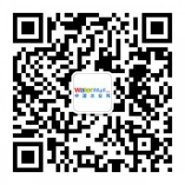 
（微信名称：中国给水排水  微信号：cnww1985  ）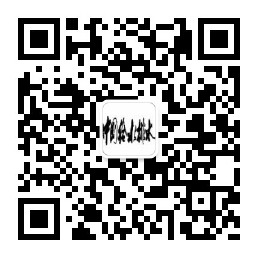 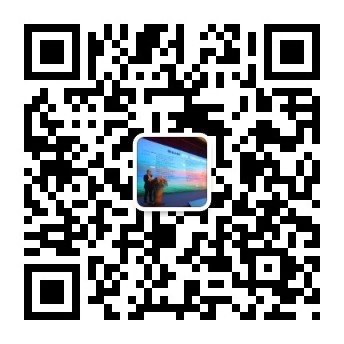 （微信名称：水环境生态圈微信号：iwacnww ）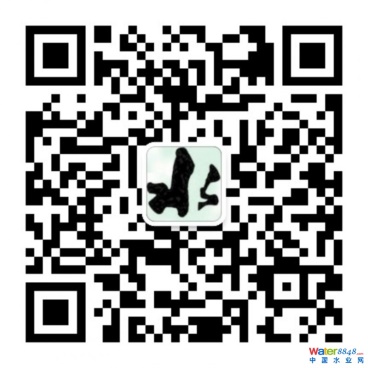 (微信名称：污水资源化利用  微信号：IWAnewwater)一、大会运作原则和目标本届大会按照专业化、高规格、高水平的要求，突出“创新、协调、绿色、开放、共享”特色。邀请污水处理提标改造各个研究方向的知名专家学者和主要单位代表，办成中国规模和影响力最大、最专业的行业盛会。二、大会技术报告日程本届大会以会议研讨交流为主（约60个专家报告）和现场参观典型工程【计划参观项目：1、深圳市沙井水质净化厂二期磁混凝沉淀提标改造项目（  青岛洛克环保科技有限公司）；2、深圳市横岗水质净化厂（一期）提标改造工程（深圳市清泉水业股份有限公司） ；3、广东东莞东坑内河污水处理站（云南合续环境科技有限公司）；4、广东东莞樟村水质净化厂降氨氮项目（青岛思普润水处理股份有限公司）】为辅助的形式。2021污水提标改造大会专家报告日程 （播放PPT的屏幕比例为 16:9的宽屏 )10月20日和 21日早上7:50至晚上22：00会场报告交流会场：  （  污水提标大会会场：东莞会场国际大酒店 四楼龙泉厅  ）10月20日上午（污水提标大会会场：东莞会场国际大酒店 四楼龙泉厅 ）排水管网水环境大会会场：东莞会场国际大酒店 三楼宏图厅污水资源化（再生水）利用大会会场：东莞会场国际大酒店 三楼如意厅7：40—8：00与会代表进入会场：交流对接，共创，共生，共赢8：00—8：30领导致辞 8：30—12：00 主持人: 中国市政工程华北设计研究总院有限公司  郑兴灿  博士 总工/教授级高工 8：30—8：55 （20分钟报告+5分钟问答）报告题目：深圳河流域全要素数字化治水探索与实践 (2021)报告人：张金松  中国水协科技委主任/深圳市水务（集团）有限公司  总工程师 8：55—9：20 （20分钟报告+5分钟问答）报告题目：具有北控水务特色的污水厂提标改造技术和工程实践 （2021）                      报告人：北控水务产品中心   吴云生 副总工9：20—9：40（15分钟报告+5分钟问答）题  目：普通高效沉淀池的扩容增效解决方案——SediMag®磁混凝沉淀技术报告人：报告人：青岛洛克环保科技有限公司   王秉钧   董事长助理   9：40—10：00 （15分钟报告+5分钟问答）题  目：思普润基于纯膜MBBR的水污染治理综合解决方案——全流域治理  报告人：青岛思普润水处理股份有限公司  宋美芹  联合创始人  副总经理10：00—10：20（15分钟报告+5分钟问答  ）报告题目：数据驱动运营优化——污水厂提质增效的革新战略 报告人：梁晓菲 赛莱默中国 应用技术团队10：20—10：45（20分钟报告+5分钟问答）题目：污水厂提标改造的关键问题与对策(2021)  报告人：董文艺，哈尔滨工业大学（深圳）教授、博士生导师，深圳市水资源利用与环境污染控制重点实验室主任；深圳市“鹏城学者”长期特聘教授，深圳市政府特殊津贴专家，深圳市决策咨询委员会专家，深圳市“国家级”高层次专业人才。10：45—11：05（15分钟报告+5分钟问答）
题目：绿色低碳循环发展经济下的泥、水、气协同治理实践（2021）
报告人：上海复洁环保科技股份有限公司  卢宇飞 博士  副总裁11：05—11：25（15分钟报告+5分钟问答）题目：上向流反硝化滤池技术优势和案例分享（2021）报告人：深圳市清泉水业股份有限公司 戴文权  副总经理 高级工程师11：25—11：45（15分钟报告+5分钟问答）题  目：离子气浮在给排水提标高效应用效果分析(2021)报告人：麦斯特环境科技股份有限公司  张伟  高级工程师11：45—12：10（20分钟报告+5分钟问答）题  目：城镇污水处理厂提标要点报告人：中国市政工程华北设计研究总院有限公司  郑兴灿  博士 总工/教授级高工12：00—13：25午餐（ 东莞会场国际大酒店 自助餐） 第一天下午（东莞会场国际大酒店 四楼龙泉厅 ）13：25—19：00 主持人:  天津创业环保集团股份有限公司  李金河  副总经理 主持人：中国市政工程华北设计研究总院有限公司 城市环境研究院 孙永利 院长13：25—13：55（20分钟报告+5分钟问答）题  目：城市污水处理厂提标改造的新思考（2021）   报告人：中国市政工程华北设计研究总院有限公司 李成江 顾问总工13：55—14：15（15分钟报告+5分钟问答）题  目：双碳背景下VFL工艺在污水处理提标改造和资源化的解决方案报告人：北京中斯水灵水处理技术有限公司  韩瑾  副总经理14：15—14：35（15分钟报告+5分钟问答）题  目：中空纤维膜在焦化废水中的处理运用报告人：盐城海普润科技股份有限公司  郭士恒  副总经理 14：35—14：55（15分钟报告+5分钟问答）题目：智能一体化设备在浙江省农村生活污水处理设施建设和改造中的应用报告人: 南方环境科技（杭州）有限公司  胡晓亮  总经理  14：55—15：15（15分钟报告+5分钟问答）报告题目：新型高速浮选工艺在净水行业的应用（2021）报告人：无锡海拓环保装备科技有限公司  沈嵬 技术总监15：15—15：35（15分钟报告+5分钟问答）题  目：智能、高效带式干化机装备介绍（2021） 报告人：广东芬尼科技股份有限公司  易毅  芬尼污泥干化事业部总经理 15：35—15：55（15分钟报告+5分钟问答）题目：磁混凝沉淀工艺扩展应用领域的实践与思考（2021）报告人：天津大拇指环境工程有限公司 陈青松 总经理15：55—16：15（15分钟报告+5分钟问答）题  目：超滤中空纤维膜组器在MBR工艺中的低能耗运行应用（2021） 报告人：上海世浦泰膜科技有限公司  徐伟杰  产品经理16：15—16：35（15分钟报告+5分钟问答）题  目：少人、无人值守污水厂的智慧化改造(2021)报告人：上海昊沧系统控制技术有限责任公司  谭持程  总经理 16：35—16：55（15分钟报告+5分钟问答）题目：益生辫带式填料在污水厂升级改造的应用(2021) 报告人：益生环保科技股份有限公司  苏辉  总经理16:55—17：15（15分钟报告+5分钟问答）题  目：HPB技术及其在城镇污水处理厂应用实践思考（拟） 报告人：湖南科友环保有限公司  黄庆  技术总监 17：15—17：35（15分钟报告+5分钟问答）题目：新型ISBAS工艺在污水厂碳减排的实践（2021）
报告人：江苏裕隆环保有限公司 黄宇 工艺组工程师17：35—17：55（15分钟报告+5分钟问答）题  目：污水处理厂尾水难降解COD去除技术工程案例分享 报告人：天津机科环保科技有限公司  谢小东  技术经理 17：55—18：15（15分钟报告+5分钟问答）题目:MBBR工艺在高标准下的应用介绍及案例分析（2021）报告人：大连宇都环境技术材料有限公司 张冬梅 副总经理18：15—18：40（20分钟报告+5分钟问答）题目：城市污水处理厂应对新冠肺炎疫情处理处置对策及思考—以南宁为例报告人：南宁建宁水务集团，贝德光，欧阳汇鑫贝德光，给排水教授级高级工程师，中国城镇供水排水协会科学技术委员会委员,中国土木工程学会水工业分会给水专家,中国土木工程学会水工业分会排水专家,全国给水排水技术信息网核心专家库专家,广西城镇供水排水协会供水专业委员会副主任,《广西城市供水系统重大事故应急预案》专家。荣获2019年度“中国水业人物”管理与产业奉献奖,“广西优秀中青年给水排水专家”,国家注册公用设备工程师,国家注册监理工程师,国家注册造价师, 从事给排水设计、建设、运行管理等相关工作35年。参加编制国家标准1项，国家级建筑给排水设计手册1项，省级供水管理办法1项；作为项目总负责人及专业负责人，共主持或独立完成工程设计项目共33项，其中获得国家级设计铜奖1项、省部级设计一等奖1项、省部级设计二等奖5项；主持完成国家级重大专项课题2项；主持完成编制市级重要的供水及污水规划共6项18：40—19：00   抽奖活动奖品【华为笔记本电脑等】（奖品由 中国给水排水杂志社 等单位赞助提供）19：00—20：00  晚餐 （ 东莞会场国际大酒店   自助餐）9月20日晚上20：00—22：00 （会场：东莞会场国际大酒店 四楼龙泉厅 ）主持人：中国市政工程华北设计研究总院有限公司 城市环境研究院  孙永利  院长20：00—20：25（20分钟报告+5分钟问答）题目：《城镇污水处理厂精细运维与成本控制策略》2021
报告人：常州市排水管理处  吕贞  技术总监 20：25—20：50 （20分钟报告+5分钟问答）题 目：短程硝化-厌氧氧化自养脱氮工艺技术开发及应用报告人：天津凯英科技发展股份有限公司   张轶凡 副总经理20：50—21：15（20分钟报告+5分钟问答）题  目：大型工业污水处理厂升级改造技术研究与实践报告人：杭州萧山环境集团有限公司 方卫国 生产技术部经理、总工程师方卫国， 1991年8月进入萧山自来水公司工作,先后在萧山自来水公司任二水厂副厂长、公司总师办主任兼调度室主任、总工程师等职务。2007年萧山自来水公司和污水公司合并成立水务集团成立后，任杭州萧山水务集团有限公司（现更名为杭州萧山环境集团有限公司）生产技术部经理、总工程师等职务。 简要：本报告结合具体应用实例，重点介绍对于大规模的工业污水处理厂提标改造采用以催化剂为核心技术的新型芬顿工艺的项目特点、运行效果及经验总结。21：15—21：45 （25分钟报告+5分钟问答）题  目：城镇污水处理提质增效的工作进展与实施难点（2021）报告人：中国市政工程华北设计研究总院有限公司  城市环境研究院  孙永利  院长 孙永利，中国市政工程华北设计研究总院有限公司城市环境研究院院长兼总工，国家城市给水排水工程技术研究中心副主任，天津市131创新型人才，天津市中青年科技创新领军人才，天津市重点领域创新团队负责人，天津市土木工程学会给水排水分科学会第八届理事会理事，中国土木工程学会水工业分会水循环利用领域专家。先后牵头承担国家863计划、国家科技支撑计划、国家水专项、省部级科研课题、子课题20余项。获国际水协（IWA）2014年项目科技创新奖全球最高奖1项；2016年中国专利优秀奖1项，省部级科技进步一等奖3项，二等奖4项，三等奖6项；获授权专利38项，其中发明专利24项。21：45—22：00  抽奖活动奖品【华为笔记本电脑等】（奖品由 中国给水排水杂志社 等单位赞助提供）10月21日 上午7：40—12：00 （东莞会场国际大酒店 四楼龙泉厅）主持人：中国市政工程中南设计研究总院有限公司  万年红  副总工兼研究院院长  7：50—8：20（20分钟报告+5分钟问答）题  目：污水处理厂低碳化的理念与技术（2021） 题  目：农村生活污水的资源化利用（污水资源化利用会场2021）报告人：东南大学 能源与环境学院  吕锡武  教授，博士生导师吕锡武， 1954年9月生，安徽宣城人、工学博士、教授，博士生导师。1982年1月同济大学给水排水工程专业本科毕业、1984年9月同济大学环境工程专业硕士研究生毕业、1990年同济大学市政工程（给水排水）博士研究生毕业。1996年12月-1997年12月国家公派高级访问学者赴日本国立环境研究所访问研究，1998年9月-2000年3月日本国立环境研究所地球环境基金资助的博士后研究。国家注册公用设备（给水排水）工程师。社会兼职：教育部环境工程教学指导分委员会委员、江苏省太湖污染防治专家委员会成员、中国环境科学学会水环境分会副理事长、中国城镇供排水协会理事、中国土木工程学会水工业分会理事、南京市环境科学学会副理事长。8：20—8：40（15分钟报告+5分钟问答）题  目：Hydro-Clear浅层高效砂滤工艺在市政污水厂案例分析（2021）报告人：国美(天津)水技术工程有限公司  杨淑霞  技术总监 8：40—9：00（15分钟报告+5分钟问答）题目：基于FBC工艺的污水厂提质增效扩容全面解决方案（2021）  报告人：浦华环保有限公司  钱亮  技术总监9：00—9：20（15分钟报告+5分钟问答）题  目：UC和HBF工艺包在市政污水厂提标改造中应用（2021）报告人：上海泓济环保科技股份有限公司 许海建 售前部经理9：20—9：40（15分钟报告+5分钟问答）题  目：废气恶臭治理技术及行业应用探讨
报告人：杭州楚环科技股份有限公司 研发主任 曹飞飞 博士 9：40—10：00（15分钟报告+5分钟问答）题目：污水厂提标改造也能做到事半功倍
报告人：苏伊士亚洲区 技术推广经理 程忠红10：00—10：20（15分钟报告+5分钟问答）题目：威立雅在碳中和征途中的工艺探索和案例分享（2021）报告人：威立雅水务工程（北京）有限公司  高级商务经理 周立 女士10：20—10：40（15分钟报告+5分钟问答）题目：金士顿国产空气悬浮离心鼓风机在污水处理中的技术应用（2021）报告人：河北金士顿科技有限责任公司  大客户经理  张宪10：40—11：00（15分钟报告+5分钟问答）题目：EDNR极限脱氮技术对实现国家碳达峰碳中和目标的重大意义（2021）报告人：中麒水务科技（深圳）有限公司 扶志远  创始人  首席专家11：00—11：25（20分钟报告+5分钟问答）题  目：非碳源依赖污水深度脱氮新技术与工程实践报告人：程浩毅 教授，哈尔滨工业大学（深圳）程浩毅，哈尔滨工业大学（深圳），教授/博士生导师，哈尔滨工业大学环境科学与工程专业博士毕业。入选中国科学院青年创新促进会成员，兼任国际水协会（IWA）中国青年委员会委员，JCR一区期刊Front. Microbiol.客座副主编,Envrion. Res. 编委，以及Environ. Sci. Technol.、 App. Catal. B-Environ.等20余个期刊的认证审稿人，先后5次被评为优秀审稿人。主要从事工业聚集区污水深度脱氮与氮素资源回收技术研究及相关功能材料与装备的开发。11：25—11：45（15分钟报告+5分钟问答）题目：EBIS（微氧循环流）生化工艺在污水处理厂提标改造的应用（2021）报告人：迈邦（北京）环保工程有限公司  张华  总经理11：45—12：10（20分钟报告+5分钟问答）题  目： 260万吨/日纯膜MBBR项目   助力国考断面达标和水环境改善
             ——东莞樟村水质净化厂高效氨氮处理技术研究及应用     报告人：中国市政工程中南设计研究总院有限公司 万年红 副总工兼研究院院长 万年红：市政给排水专业教授级高工，中南市政总院副总工兼研究院院长。从事工程咨询、设计、科研等工作30年，主持过以广东省汕头市月浦水厂、昆明市滇池北岸水环境综合治理工程等为代表的数项国家重点项目和一大批供水、污水处理、垃圾处理和水环境综合治理项目的设计和审查、审定工作，参与多项国家水专项科研和多项技术标准、规范、规程编制，获优秀工程咨询和优秀工程设计奖9项，发表近30篇专业论文。中国土木工程学会水工业分会、给水专家委员会、排水专家委员会委员。12：00—13：25  午餐 （东莞会场国际大酒店  自助餐）10月21日 下午 （东莞会场国际大酒店 四楼龙泉厅 ）主持人：张显忠  上海市城市建设设计研究总院（集团）有限公司 博士/高级工程师、科技创新部主任助理主持人：魏彬  北控水务集团运营管理中心污水部部门经理13：25—13：55（20分钟报告+5分钟问答）题  目：污水处理能源中和≠碳中和(2021)报告人：北京建筑大学  郝晓地 教授（郝晓地，山西柳林人，教授，从事市政与环境工程专业教学与科研工作，主要研究方向为污水生物脱氮除磷技术、污水处理数学模拟技术、可持续环境生物技术。现为国际水协期刊《WaterResearch》区域主编（Editor））  13：55—14：20（20分钟报告+5分钟问答）题  目：基于MABR的污水处理技术（2021）报告人：李保安  博导 教授  南开大学 环境工程系   李保安：博士后，国家特聘专家，国家和天津市“千人计划”特聘专家，天津南开大学教授、博士生导师，著名膜技术专家，中国膜工业协会疏水膜技术与应用专业委员会副主任，北京膜学会理事、膜材料与膜应用国家重点实验室学术委员会委员，《膜科学与技术》、《水处理技术》编委 ，同时担任天津市滨海新区政协常委、天津市海水淡化与膜技术重点实验室副主任、天津市城市河道水质生态净化技术工程中心技术委员会委员。 14：15—14：40（20分钟报告+5分钟问答）题目：双碳背景下污水处理厂提质增效方向与案例分享 (2021)
报告人：魏彬  北控水务集团运营管理中心污水部部门经理
魏彬，从事污水处理厂运营管理及污水处理技术研究工作14年，现任北控水务集团运营管理中心污水部部门经理，高级工程师，注册环保工程师。具有丰富的污水处理运行和研发经验，完成研究课题10余项，其中国家水专项课题1项，申请国家专利11项，在核心期刊发表论文10余篇，曾获得天津市科学技术进步二等奖、天津市五一劳动奖章、全国职工优秀技术创新成果优秀奖等多项省部级、国家级奖励。14：40—15：00（15分钟报告+5分钟问答）题  目：生物转盘技术在分散式污水处理的实践  报告人：青岛欧仁环境科技有限公司  周磊  研发经理15：00—15：20（15分钟报告+5分钟问答）题  目： 磁混凝工艺在污水处理厂中的应用（2021）报告人：北京精瑞科迈净水技术有限公司  赵珅  技术商务部经理 15：20—15：40（15分钟报告+5分钟问答）题目： 高温、绝氧、低压解吸活化创新技术及设备（2021）报告人：赢特环保科技（无锡）有限公司 黄铱钒 技术工程师 15：40—16：00（15分钟报告+5分钟问答）题目：活性炭吸附与再生技术在废水提标中的应用   报告人：青岛瑞发恩环保科技有限公司  马森   市场总监 16：00—16：20（15分钟报告+5分钟问答）题目：磁悬浮鼓风机在污水提标改造中的大规模高效应用分享报告人：亿昇（天津）科技有限公司  侯成勃  市场产品部总监  16：20—16：40（15分钟报告+5分钟问答）题目：MBBR工艺及填料专用搅拌器的应用 报告人：威乐（中国）水泵系统有限公司 方宏 技术工程师16：40—17：00（15分钟报告+5分钟问答）题目：碳中和时代的节能降耗担当  报告人：雷茨智能装备（广东）有限公司  吴炎光  总经理  17：00—17：25（20分钟报告+5分钟问答）报告题目：MBR工艺在中小型污水厂原位提标改造中的应用 ：云南省案例和总结（2021）报告人： 宋子明  中国市政工程中南设计研究总院有限公司 昆明分院总工17：25—17：50（20分钟报告+5分钟问答）报告题目：城镇污水处理厂水质提升关键技术研究与示范报告人：张显忠  上海市城市建设设计研究总院（集团）有限公司 博士/高级工程师、科技创新部主任助理17：50—18：15（20分钟报告+5分钟问答）报告题目：多级AO与多模式AAO工艺在天津地标污水厂运行中的平行对比（2021）   报告人：天津市政工程设计研究总院有限公司  王拓  四院室主任  18：15—18：40（20分钟报告+5分钟问答）题  目：城镇居民人均日生活污水污染物产生量测定（2021）报告人：中国市政工程华北设计研究总院有限公司 城市环境研究院 孙永利 院长 18：40—19：00抽奖活动奖品【华为笔记本电脑等】（奖品由 中国给水排水杂志社 等单位赞助提供）19：00—20：00   晚餐 （ 东莞会场国际大酒店 自助餐）  10月21日晚上20：00—22：00  专家论坛 东莞会场国际大酒店 四楼龙泉厅主持人：赫俊国  广州大学土木工程学院市政工程系  教授/博导20：00—20：25 （20分钟报告+5分钟问答）报告题目：市政污泥脱水率控制与案例分析(2021)   报告人： 同济大学环境科学与工程学院   联合国环境署同济环境与可持续发展学院  李风亭 教授 副院长20：25—20：50 （20分钟报告+5分钟问答）  题目：超声波在污泥处理中的应用 报告人： 张光明 河北工业大学，能源与环境工程学院，教授、博导；普度大学（美国）博士；"教育部新世纪优秀人才” 20：50—21：15 （20分钟报告+5分钟问答）报告题目：污泥焚烧系统3E评估优化及焚烧产物中磷提取技术研究报告人：上海市城市建设设计研究总院(集团)有限公司  黄瑾  总工21：15—21：40 （20分钟报告+5分钟问答）题目：基于骨架强化的低表观气速好氧颗粒污泥构建及其特性研究(2021)   
报告人： 广州大学土木工程学院市政工程系  赫俊国   教授/博导  国家重点研发计划中德国际合作重点专项首席科学家、中国青年创业导师、青海省高端创新千人计划、广州市杰出人才（A类）、广州大学百人计划。21：40—22：00抽奖活动奖品【华为笔记本电脑等】（奖品由中国给水排水杂志社 等单位赞助提供）10月22日早上7:30自 东莞会展国际大酒店  一楼 统一集合出发，计划参观典型工程项目。【计划参观项目：1、深圳市沙井水质净化厂二期磁混凝沉淀提标改造项目（  青岛洛克环保科技有限公司）；2、深圳市横岗水质净化厂（一期）提标改造工程（深圳市清泉水业股份有限公司） ；3、广东东莞东坑内河污水处理站（云南合续环境科技有限公司）；4、广东东莞樟村水质净化厂降氨氮项目（青岛思普润水处理股份有限公司）】参会：会务费普通参会人员（设计院、水务公司、政府部门）为2300元/人（含会务、资料、场地、用餐、参观考察等费用），2021年9月30日前返回参会回执并汇款的普通参会人员为2000元/人；设备工程技术企业参会人员为2900元/人，2021年9月30日前返回参会回执并汇款的设备厂家参会人员为2600元/人。注：需要现场或者提前领到发票的参会代表，请提前将会务费汇款到杂志社。会议费现场只能收现金，不能刷卡。（收款单位：《中国给水排水》杂志社有限公司；开户行：建行天津河西支行；账号：1200 1635 4000 5251 9625）。住宿及交通：会场酒店：东莞市会展国际大酒店（广东省东莞市新城区中心会展北路1号）豪华双床房、豪华大床房均为 RMB 388元/天 （单人入住含单早，双人入住含双早）住宿费用自理。酒店房间紧张，请将预定住房费用汇款至：金晟 6217 9002 0000 4602 885 中国银行天津分行 汇款时请注明入住参会代表姓名及单位名称。本次会议注意事项本次会议所有参会代表须实名参会，进入酒店需测量体温，并现场出示身份证及健康码，所有参会代表须全程佩戴口罩，健康码红码及黄码的人员不允许参会。本次会议须所有代表须提前回执、预订房间并付款。入住东莞市会展国际大酒店的代表均须提前预定并预付全部房费。各参会企业和代表须提前联系中国给水排水杂志社 金晟 18622273726（微信同号）办理会议及预定房间手续。交通1、飞机深圳宝安机场：东莞会国际大酒店距离深圳宝安机场约60公里，打车大约200元左右，深圳宝安机场有直达东莞的机场大巴，票价50元/人，后附时刻表。（本次会议深圳宝安机场，会务组拟定19日报到当天派大巴定时接机）广州白云机场：东莞会国际大酒店距离广州白云机场约90公里，打车大约300元左右，广州白云机场有直达东莞的机场大巴，票价72元/人，后附时刻表。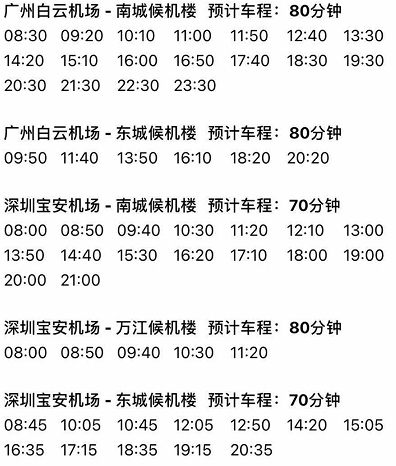 2、高铁东莞虎门高铁站：东莞会国际大酒店距离东莞虎门高铁站约20公里，打车大约70元左右。东莞站：东莞会国际大酒店距离东莞站约15公里，打车大约50元左右。组委会联系方式 	联系人 ： 王领全  13752275003（主办、协办、报告等） 金晟 18622273726 (展示、广告、赞助、发票和预订房间)孙磊 13702113519（展示、广告、赞助） 任莹莹15122360102 (论文投稿) 于菁琳 13821165596 (发票)文凯   13821357475（资料）电话：022-27835639   27835592   13752275003E-mail：wanglingquan88@163.comcnwater@vip.163.com传真：022-27835592                          地址：天津市和平区新兴路52号都市花园大厦21层 2021年中国污水处理厂提标改造高级研讨会参会回执(复印有效)请参会人员认真填写回执后，传真和E-mail传回，以便提前安排住宿。  传真：022-27835592  E-mail：wanglingquan88@163.com; cnwater@vip.163.com（微信名称：water8848微信号：cnwater8848 ）单位邮 编发票快递地址姓名性别部门职务电话手机E-mailE-mailE-mail是否住宿房间类型和数量汇款方式可提前汇会务费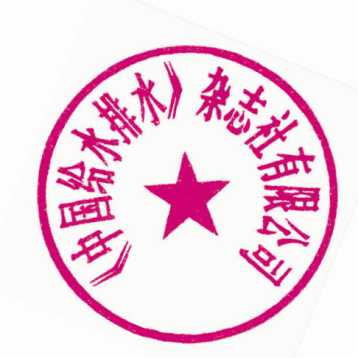 收款单位：《中国给水排水》杂志社有限公司开户行：建行天津河西支行     账号：1200 1635 4000 5251 9625 纳税人识别号：91120103103370821H ；注册地址、单位联系电话：天津市河西区气象台路99号 022-27836823可提前汇会务费收款单位：《中国给水排水》杂志社有限公司开户行：建行天津河西支行     账号：1200 1635 4000 5251 9625 纳税人识别号：91120103103370821H ；注册地址、单位联系电话：天津市河西区气象台路99号 022-27836823可提前汇会务费收款单位：《中国给水排水》杂志社有限公司开户行：建行天津河西支行     账号：1200 1635 4000 5251 9625 纳税人识别号：91120103103370821H ；注册地址、单位联系电话：天津市河西区气象台路99号 022-27836823可提前汇会务费收款单位：《中国给水排水》杂志社有限公司开户行：建行天津河西支行     账号：1200 1635 4000 5251 9625 纳税人识别号：91120103103370821H ；注册地址、单位联系电话：天津市河西区气象台路99号 022-27836823可提前汇会务费收款单位：《中国给水排水》杂志社有限公司开户行：建行天津河西支行     账号：1200 1635 4000 5251 9625 纳税人识别号：91120103103370821H ；注册地址、单位联系电话：天津市河西区气象台路99号 022-27836823可提前汇会务费收款单位：《中国给水排水》杂志社有限公司开户行：建行天津河西支行     账号：1200 1635 4000 5251 9625 纳税人识别号：91120103103370821H ；注册地址、单位联系电话：天津市河西区气象台路99号 022-27836823可提前汇会务费收款单位：《中国给水排水》杂志社有限公司开户行：建行天津河西支行     账号：1200 1635 4000 5251 9625 纳税人识别号：91120103103370821H ；注册地址、单位联系电话：天津市河西区气象台路99号 022-27836823可提前汇会务费收款单位：《中国给水排水》杂志社有限公司开户行：建行天津河西支行     账号：1200 1635 4000 5251 9625 纳税人识别号：91120103103370821H ；注册地址、单位联系电话：天津市河西区气象台路99号 022-27836823可提前汇会务费收款单位：《中国给水排水》杂志社有限公司开户行：建行天津河西支行     账号：1200 1635 4000 5251 9625 纳税人识别号：91120103103370821H ；注册地址、单位联系电话：天津市河西区气象台路99号 022-27836823可提前汇会务费收款单位：《中国给水排水》杂志社有限公司开户行：建行天津河西支行     账号：1200 1635 4000 5251 9625 纳税人识别号：91120103103370821H ；注册地址、单位联系电话：天津市河西区气象台路99号 022-27836823请选择发票种类及填写信息请填写发票信息，以便给您开具发票增值税电子普票：发票抬头                       ；税号                                接收电子发票邮箱                   ；增值税专票：发票抬头                         ；税号                                    开户行及账号                       ；    详细地址和电话                           请填写发票信息，以便给您开具发票增值税电子普票：发票抬头                       ；税号                                接收电子发票邮箱                   ；增值税专票：发票抬头                         ；税号                                    开户行及账号                       ；    详细地址和电话                           请填写发票信息，以便给您开具发票增值税电子普票：发票抬头                       ；税号                                接收电子发票邮箱                   ；增值税专票：发票抬头                         ；税号                                    开户行及账号                       ；    详细地址和电话                           请填写发票信息，以便给您开具发票增值税电子普票：发票抬头                       ；税号                                接收电子发票邮箱                   ；增值税专票：发票抬头                         ；税号                                    开户行及账号                       ；    详细地址和电话                           请填写发票信息，以便给您开具发票增值税电子普票：发票抬头                       ；税号                                接收电子发票邮箱                   ；增值税专票：发票抬头                         ；税号                                    开户行及账号                       ；    详细地址和电话                           请填写发票信息，以便给您开具发票增值税电子普票：发票抬头                       ；税号                                接收电子发票邮箱                   ；增值税专票：发票抬头                         ；税号                                    开户行及账号                       ；    详细地址和电话                           请填写发票信息，以便给您开具发票增值税电子普票：发票抬头                       ；税号                                接收电子发票邮箱                   ；增值税专票：发票抬头                         ；税号                                    开户行及账号                       ；    详细地址和电话                           请填写发票信息，以便给您开具发票增值税电子普票：发票抬头                       ；税号                                接收电子发票邮箱                   ；增值税专票：发票抬头                         ；税号                                    开户行及账号                       ；    详细地址和电话                           请填写发票信息，以便给您开具发票增值税电子普票：发票抬头                       ；税号                                接收电子发票邮箱                   ；增值税专票：发票抬头                         ；税号                                    开户行及账号                       ；    详细地址和电话                           请填写发票信息，以便给您开具发票增值税电子普票：发票抬头                       ；税号                                接收电子发票邮箱                   ；增值税专票：发票抬头                         ；税号                                    开户行及账号                       ；    详细地址和电话                           